На воде - осторожно!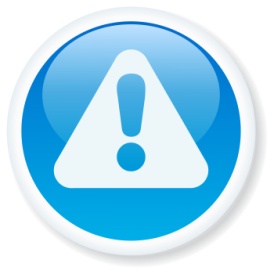 Нарушение правил поведения на водоемах - это основная причина гибели людей!Не забывайте, что купаться следует в специально оборудованных местах - то есть на официальных пляжах, где работают спасательные службы. Не входите в воду в состоянии алкогольного опьянения. Не допускайте переохлаждения тела при длительном пребывании в воде, что чревато судорогами.Крайне опасно прыгать или нырять в воду в неизвестном месте - можно удариться головой о грунт или посторонние предметы, а в итоге сломать шейные позвонки, потерять сознание и погибнуть. Не оставляйте возле воды маленьких детей без присмотра. Они могут по неосторожности погибнуть. Очень осторожно плавайте на надувных матрасах, кругах и т.д. Ветром или течением их может отнести далеко от берега, а волной - захлестнуть, из них может выйти воздух, что может привести к потере плавучести.Будьте осторожны, лучше перестраховаться и, тем самым, сохранить свою жизнь!